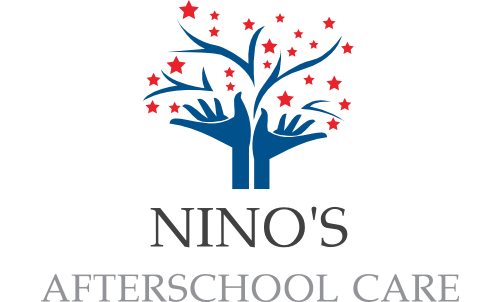 WELCOME PACKOur Ethos We aim to work together with parents and carers, to ensure that all children feel valued, safe, secure and happy. Happy children learn and thrive and develop the necessary confidence to cope with life’s challenges. We would like to welcome you to Nino’s Afterschool Care, we hope the following information will act as a guide as to what goes on within our setting, showing what our priorities are and how we value working together with you, to ensure we give your children a happy, healthy, safe and secure environment. At Nino’s we aim to: Provide a high quality of care and fun experience’s.Work in partnership with parents to ensure children are happy within our care. Offer children and their parents a service that promotes equality and values diversity.Parents Parents are considered as members of our Afterschool who have full participatory rights. These include a right to be:  valued and respected  kept informed  consulted  involved and  included at all levels We aim to ensure that each child:  Is in a safe and stimulating environment. Is given generous care and attention.  Has the chance to join with other children. Will have a personal key person.  Is in an Afterschool in which parents help to shape the service it offers. Key persons and your childAt Nino’s we keep a record of achievements for each child, known as ‘Care Plans”. Staff and parents working together on their children's records of achievement is one of the ways in which the key person and parents work in partnership. Your child's record of achievement helps us to celebrate together his/her achievements and to work together to provide what your child needs for his/her well-being and to make progress. Your child's key person will work with your child to keep this record. To do this you and he/she will collect information about your child's needs, activities, interests and achievements. This information will enable the key person to identify your child's needs. Your child and key person will then decide on how they can work together to help your child to move on to the next stage. You will also have your own personal log in and password to access your child’s care plans online, to communicate with key worker if you have any concerns or changes you wish to bring up. This is all confidential only you, staff and myself can access this. Our Famly App: We have recently introduced an app called Famly. This app is set up between the provider and parent with a secure log in. This app enables us to communicate with one another with updates, pictures, up - coming events and most importantly record your child’s development. This app is also a good way for parents to have a peace of mind knowing their child/ren is happy and safe within our care and environment. Working together for your children In our Afterschool we maintain the ratio of adults to children which is set through the Health and Social Care Standards.  We will talk with the children about their interests and activities to
help children to experience and benefit from the activities we provide and allow the children to explore and be adventurous in safety. Staff Information Staff are qualified and PVG checked. All staff are registered with the SSSC, which is an important part of regulating and improving the quality of care for people who use our service. We do have a leaflet with more information on Codes of Practice beside our signing in and out sheets. Your child/ren will be given a key worker once all forms have been signed and deposit has been made. Staff details are on our staff information board this will include: Staff name and picture along with their qualification, job title and any training they have achieved. Joining in We would love for parents to take part in a session by sharing their own interests and skills with the children. This may be to play instruments for the children, talk to children about your job and show the children special items of interest. We welcome parents to drop into the setting to see it at work or to speak with the staff. We understand it is difficult to get time to do this, any help would be much appreciated. (Due to covid we cannot have as much parental involvement as we would like to, hopefully we will be able to soon).SnacksWe prepare a breakfast buffet for the children, this consists of a cereal selection as well as warm breads: (Bagels, Croissants, Toast and Pancakes). Breakfast juices are also available as well as milk and water. Afternoon snack menus are made up weekly with the children’s input, giving them the chance to make decisions to implement healthy and nutritious snacks. Do tell us about your child's dietary needs on the registration form and we will make sure that these are met. Session TimesMonday to Friday:Breakfast Club: 7-30-9-am – This includes: The children’s breakfast; free play and accompanied to school.Afternoon: 3.00pm-6.00pm – This includes: Pick up at 3pm, healthy snack, homework (if you do not want us to do your child’s homework with them, please let us know); range of activities; children’s choice and outdoor play.Fees Breakfast session:  £6.00 per session Afterschool session: £13.50 per session Our fees are payable monthly on the 15th of every month, payment must still be paid if children are absent. We work your payments over the 39 weeks of the school year and take payment over 12 months. We ask for a month upfront once you have handed back you forms, this is non - refundable. We also ask that you provided one full calendar month notice when leaving our service.   The way we work out your monthly amount is: We take your weekly amount multiply it by the 39 weeks of the school year and divide it by 12. This gives you the same amount each month, taking out the school holidays. If you have questions regarding this, please get in touch with us.VouchersWe will accept all childcare vouchers, if you could let us know the company you are using and we will register with them. DiscountWe offer a 10% discount to families who have 2 or more children. Bank Details:Bank Name– SantanderSort Code – 09-01-29Account number - 28364638Cheque If you wish to pay by cheque, please make them payable to Nino’s Afterschool Care Ltd Parking Please ensure you park at the front of the school. NO ACCESS is allowed into the staff car park. Please drive slowly when entering and departing from the school. Security Please pay attention to the notices and close all doors behind you, only staff can let people in to the building, we have a buzzer door entry system for extra security. There is lighting all around the school building for the darker nights. If another parent/carer will be collecting your child, could you please ensure you inform staff, fill in the password on the registration form and inform the other person collecting. Behaviour Our aim is to develop children’s self- discipline and self-esteem. We aim to do this through a firm discipline in a mutually respectful environment, where the children develop a sense of responsibility towards themselves, their peers and adults. We strive to give the children clear boundaries and reinforce good behaviour with verbal praise. Unacceptable behaviour will be dealt with on a daily basis, encouraging children to know right from wrong. If we feel that a child is not responding, parents will be informed, so that we can work together to encourage positive behaviour. Equal Opportunities All children will be given the opportunity to develop to their full potential and with a positive identity, regardless of colour, culture, gender or disability. Complaints Procedure – Please see attached policy Registration details: Companies House: 574448Care Inspectorate: CS2018367692Telephone: 07860472138Email: ninosafterschool@yahoo.comWebsite: https://www.ninosafterschoolcare.comComplaint Policy Nino’s is committed to providing a safe, stimulating, consistent and accessible service to children and parents/carers. We always aim to provide a high quality service for everyone, but except that sometimes things do not always go to plan. In such circumstances we want to know so that we can put them right and learn from mistakes.Nino’s feel it is important that parent/cares should feel that the door is always open if anyone needs to raise their concerns.If any persons including parents and children using our service should wish to complain. The following steps will be taken to achieve this:All complaints will be taken seriously and treated in a confidential mannerAll complaints will be recorded.Staff will make every effort to resolve the matter immediately, where possible we would recommend you speak to a member of staff or managementA full investigation of the complaint will be made.If Informal discussions of a complaint or problem have not produced a satisfactory resolution parent/carer should put their complaint in detail writing to the manager. Nino’s will acknowledge the receipt of the complaint and will respond within 20 working days after the date on which the complaint is made, or such shorter period as may be reasonable in the circumstances, inform the complainant of the action (if any). In the event that the matter cannot be resolved to mutual satisfaction, then contact will be made with the SCSWIS (Social Care and Social Work Improvement Scotland)Parents/carers and children can contact the care inspectorate at any time, without going through ourselves first. Social Care and Social Work Improvement ScotlandRenfrewshire House, Cotton Street, Paisley, PA1 1BF Tel: 0345 600 9527.Email: enquires@careinspectorate.com  Parents/carers are welcome to offer suggestions and ideas and to express constructive criticism.Sun Cream PolicyNino’s will not put children out into the sun if we know they are not wearing protective sun cream, we would ask that you hand in your preferred sun cream and we will with your permission apply it to your child for safe and protected play in the sun. If your child has any allergies to a given cream, we would ask that you state this in their allergies form and give us the specific cream required. If you do not hand in a sun cream for your child and your child has come from school and is sun burnt, we will not take any responsibility for this. Therefore, we ask you to:Fill in any allergies on Application Form required for your child regarding sun care and your wishes on this matter.Hand in your required sun cream which should clearly state your child’s name.Tell any member of staff your wishes on when you want sun cream applied.We will have a generic sun cream on our premises to use on children who are out in the sun and have not handed in sun cream. Should they have no allergies stated we will use this on them and will be asking all parents to sign this consent with registration. Covid 19 InformationNew changes that we have made for Covid 19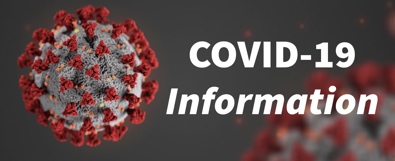 We have followed the Catch it, Kill it, Bin it by providing a separate bin for disposing  of anti - bacterial wipes, tissues, and blue roll. To contain the spread of Covid 19. We also have hand washing displays by the sink to ensure the children are following the NHS hand washing procedures.PPE is provided for all staff. This includes: Gloves, Aprons and masks. Staff have their temperature checked before the morning and afternoon session. (This is recorded each time it is taken)We have implemented and amended Risk assessments and policies to meet the new Scottish Government Guidelines. Children no longer require to be in bubbles. However, to keep smaller groups we have put staff into zones with different activities for the children to move around freely, whilst still being able to offer them choice. We have still kept Parent’s do not come into the building, they wait at the door until we take their child/ren to them or from them. Children wash their hands before and after eating, before using resources, before going outdoors, using the toilet and before going home. When we are on outings hand sanitiser is provided.Hand sanitiser is available at all times. However, hand washing is more effective. Staff sign the children in and out of each day. Children are now offered a snack buffetAll staff have completed Covid 19 training, updated infectious control and Trauma training. Resources are regularly sterilised to prevent the spread of the virus.https://www.hps.scot.nhs.uk/web-resources-container/infection-prevention-and-control-in-childcare-settings-day-care-and-childminding-settings/